Name ____________________________                                       _ Date________________ Remember FIRST CONDITIONALIn Spanish https://www.lewolang.com/gramatica-inglesa/23/first-conditional In English https://www.youtube.com/watch?v=P9WhRO8WT0EThe First ConditionalThe first conditional has the present simple after 'if', then the future simple in the other clause:if + present simple, ... will + infinitiveIt's used to talk about things which might happen in the future. Of course, we can't know what will happen in the future, but this describes possible things, which could easily come true.	Exercises Put the verb into the correct first conditional form: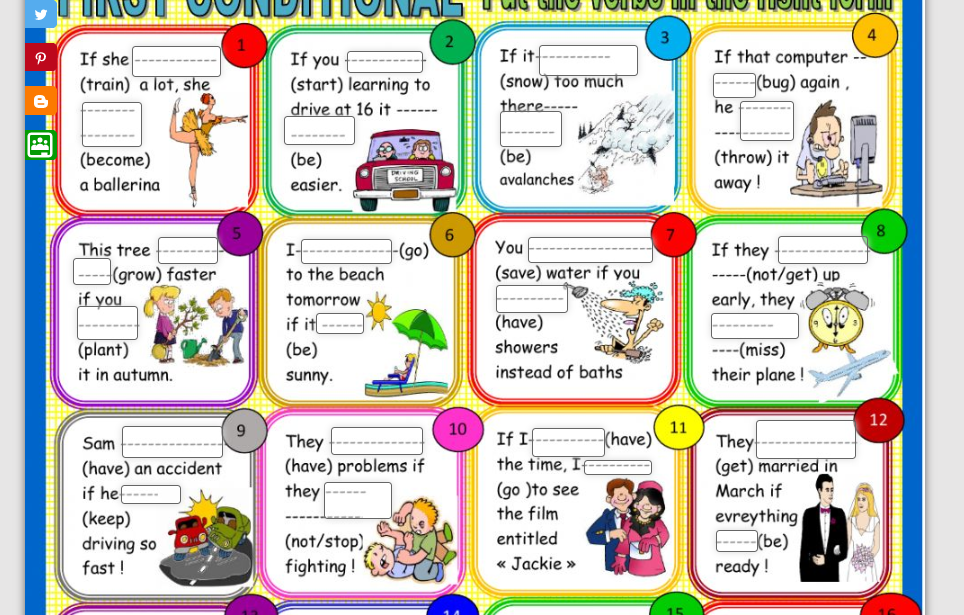 Learn the use of Connectors for questions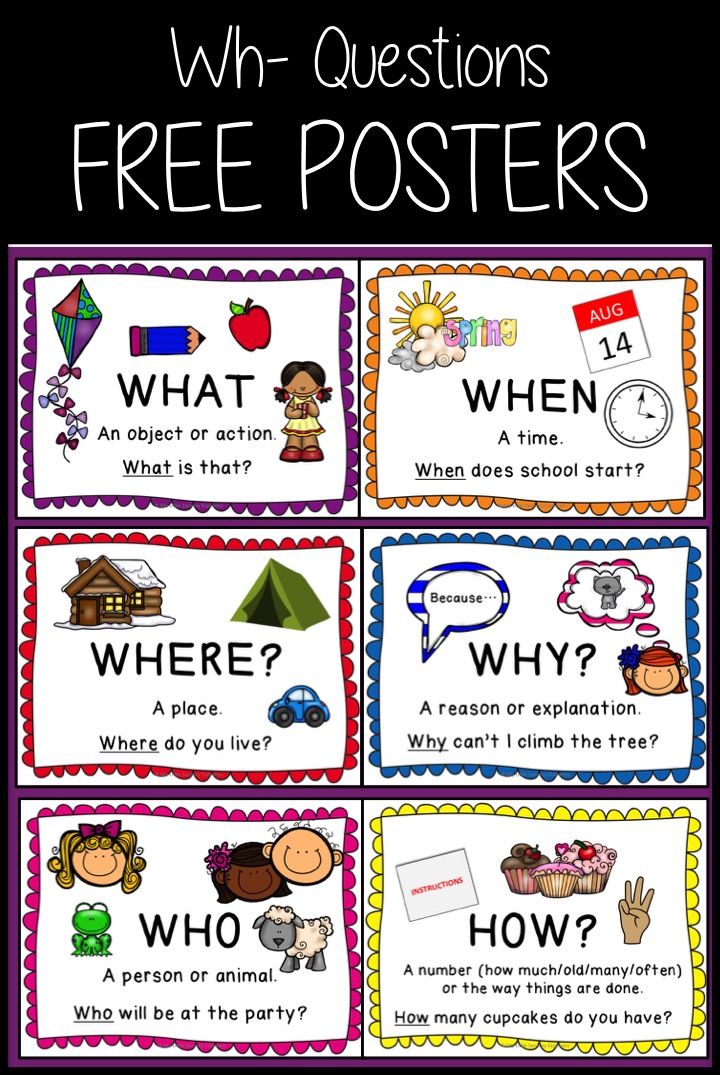 Now do some exercises.Complete the questions according to the answers using the words in bold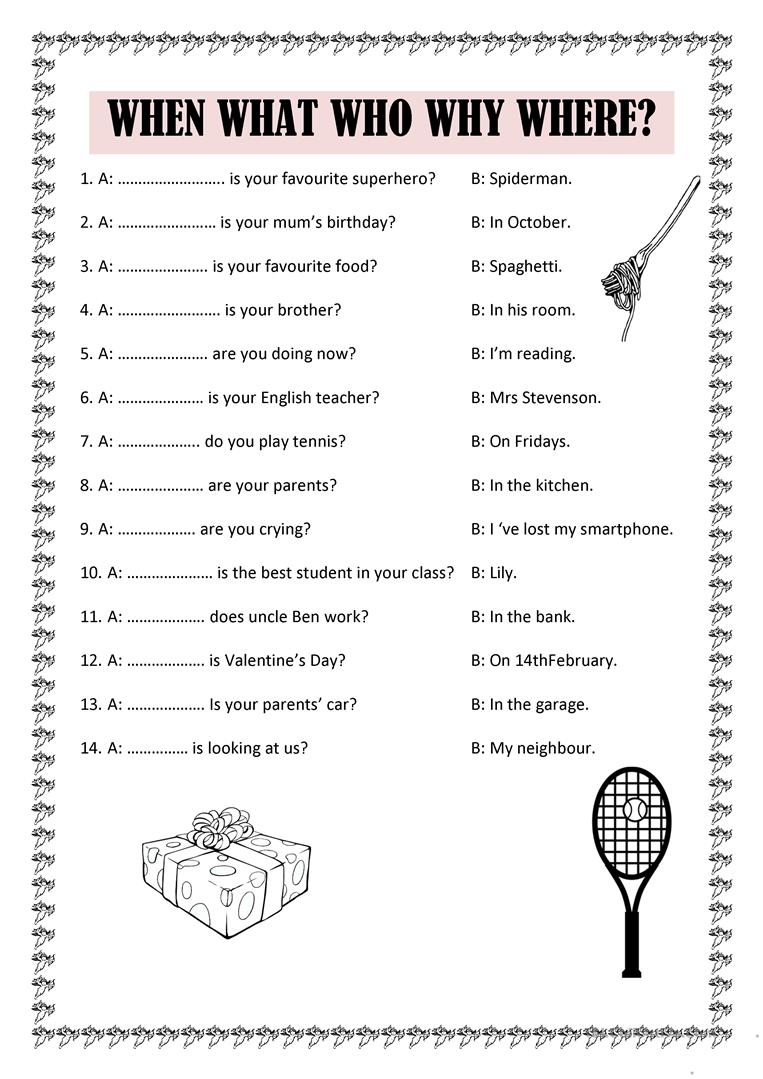 